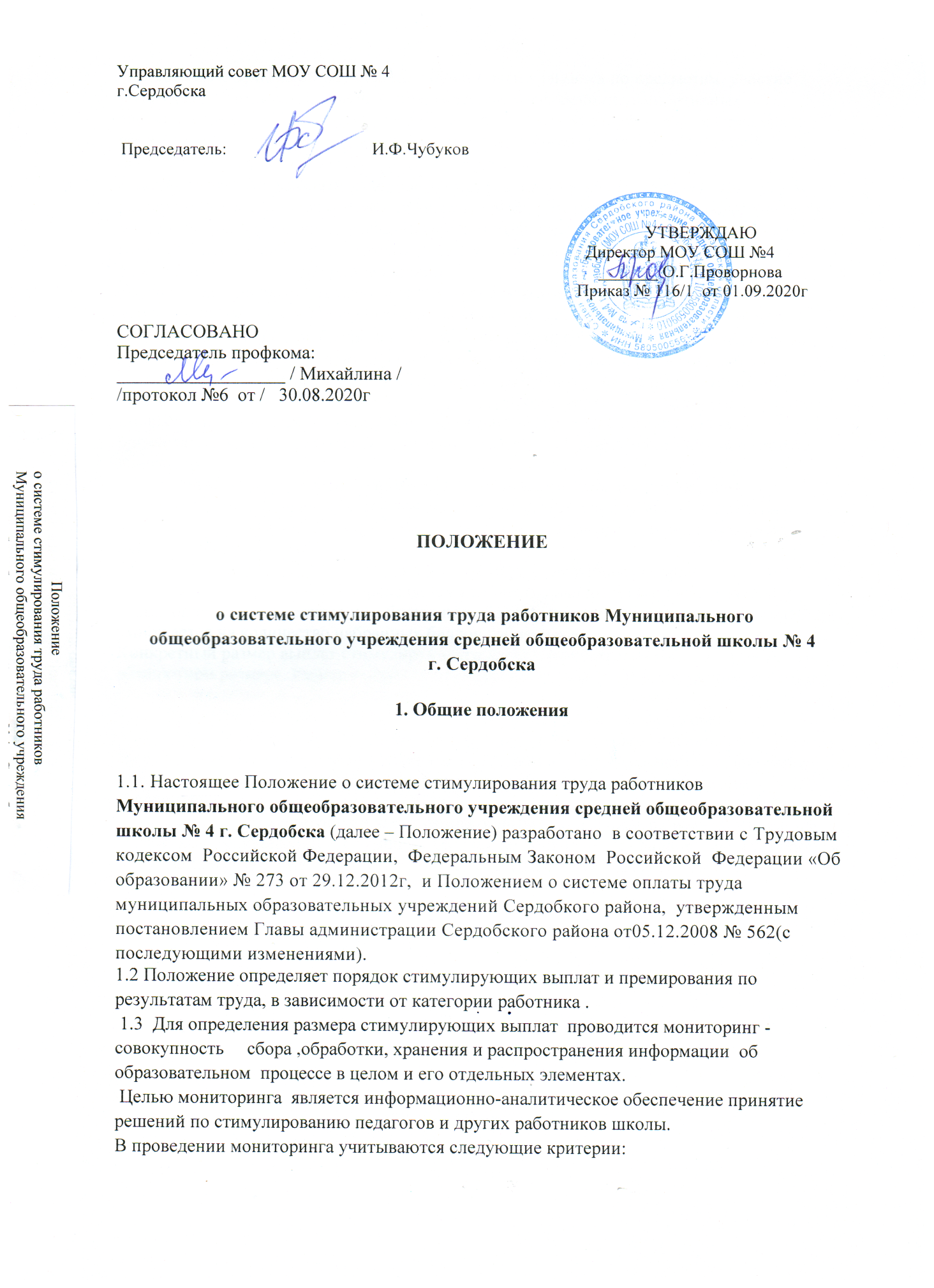 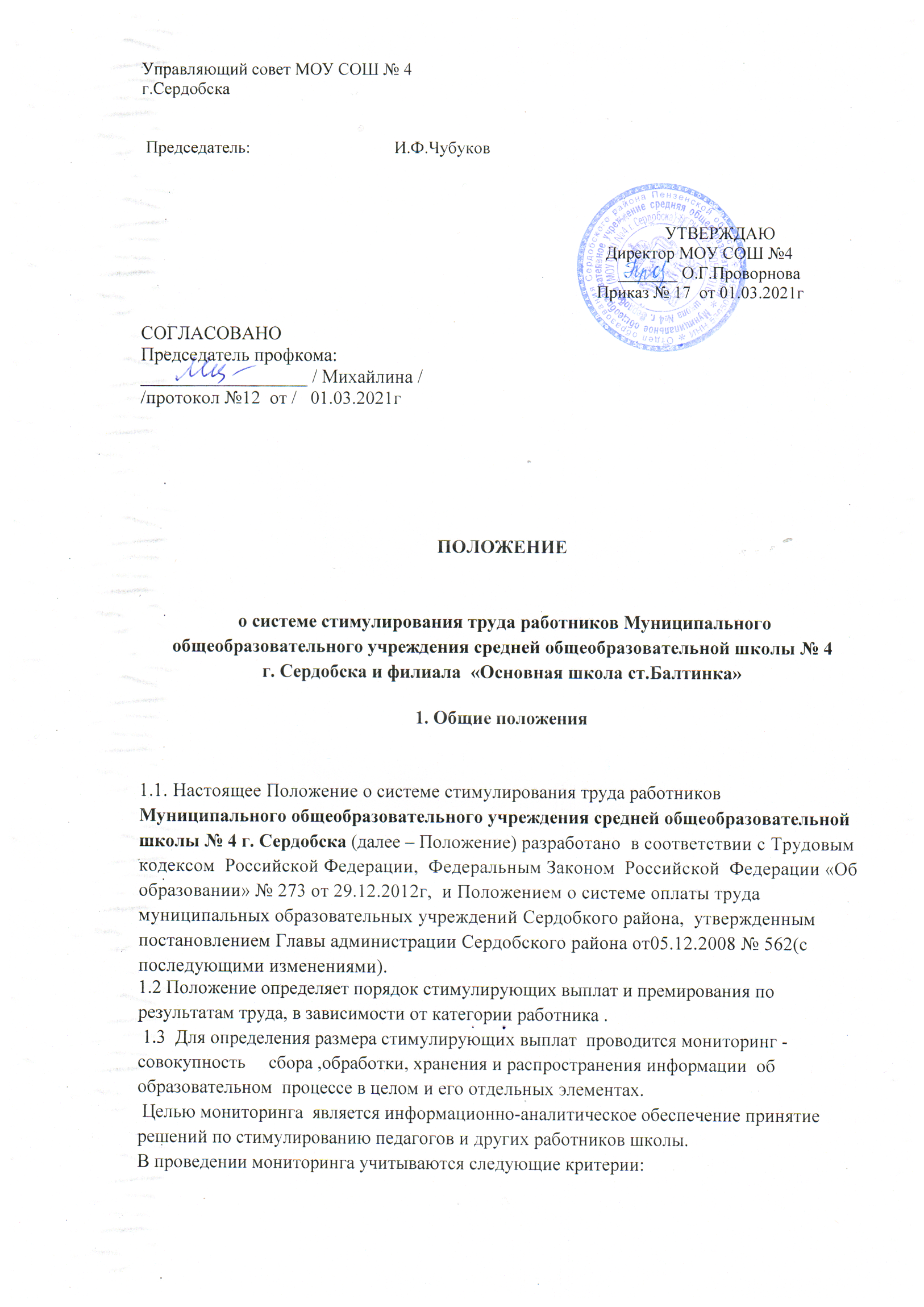 -качество образования: степень обученности учащихся по предметам, участие учащихся в олимпиадах, в научно-практической конференции,  в спортивных соревнованиях, а также в других мероприятиях  разных уровней, предусмотренных в образовательном процессе, учитывая их результативность; результаты итоговой аттестации в режиме ЕГЭ и др;- методическая работа: руководство методическими объединениями (школьным, районным ), участие в работе МО, открытые уроки, участие в конкурсах педагогического мастерства разных уровней,  накопляемость методического материала, опубликование методических разработок на школьном сайте (по согласованию с экспертной комиссией ) в методических журналах разных уровней;Оказание методической помощи в организации образовательного процесса ипрофессионального становления молодых учителей - педагогическое наставничество- воспитательная работа : воспитательная работа с учащимися,  включает в себя организацию деятельности органа ученического самоуправления ,  активизацию деятельности учащихся в жизни класса, образовательного учреждения  и социума, организация занятости учащихся во внеурочное время, уровень воспитанности учащихся, привлечение родителей к проведению мероприятий, изучение семей учащихся, организация досуга, профилактика правонарушений  ,формирование здорового образа жизни.       Критерии мониторинга определяются в баллах (согласно Приложению1).Конкретный размер выплат  стимулирующего характера  определяется по критериям мониторинга  за  четверть, полугодие, учебный год  и за месяц, если выплаты носят систематическое исполнение.        Расчет стимулирующего фонда производится в следующем порядке:По критериям  мониторинга определяется количество баллов, стимулирующая часть фонда оплаты труда делится на  общее число баллов, полученная стоимость  одного балла умножается на количество набранных баллов работников.       Конкретный размер выплат стимулирующего характера по итогам работы  определяется  в абсолютном размере. Размер выплат стимулирующего характера конкретному работнику верхним пределом не ограничивается.       Начисление выплат стимулирующего характера производятся по решению руководителя учреждения образования в пределах утвержденных бюджетных ассигнований на оплату труда работников учреждения, а также средств от приносящей доход деятельности, направленных учреждением образования на оплату труда работников.Примечание,       Подсчет баллов у каждого педагогического работника производится комиссией по проведению мониторинга его деятельности, создаваемой приказом директора школы. Эта комиссия направляет протокол подсчета баллов  Управляющему совету школы, который рассмотрев его, принимает решение с рекомендацией утвердить указанную в протоколле сумму баллов. На основании решения Управляющего совета директор школы издает приказ о начислении стимулирующих выплат педагогическим работникам школы.Приложение 1к Положению о системестимулирования труда работниковмуниципального образовательного учреждения средней общеобразовательной школы №4 г. СердобскаКРИТЕРИИРАСЧЕТА ВЫПЛАТ СТИМУЛИРУЮЩЕЙ ЧАСТИ ФОНДА ОПЛАТЫ ТРУДАПЕДАГОГИЧЕСКИМ РАБОТНИКАМ МОСОШ№4 г.Сердобскучитель предметникПриложение 2к Положению о системестимулирования труда работниковмуниципального образовательного учреждения средней общеобразовательной школы №4 г. СердобскаКРИТЕРИИРАСЧЕТА ВЫПЛАТ СТИМУЛИРУЮЩЕЙ ЧАСТИ ФОНДА ОПЛАТЫ ТРУДАПЕДАГОГИЧЕСКИМ РАБОТНИКАМ МОСОШ№4 г.СердобскПреподаватель – организатор ОБЖ, библиотекарь, педагог-организатор,воспитательМониторинг деятельности преподавателя-организатора ОБЖМониторинг деятельности библиотекаря школыМониторинг деятельности  педагога-организатораМониторинг деятельности  воспитателяПриложение3 к Положению о системестимулирования труда работниковмуниципального образовательного учреждения средней общеобразовательной школы №4 г. СердобскаКРИТЕРИИРАСЧЕТА ВЫПЛАТ СТИМУЛИРУЮЩЕЙ ЧАСТИ ФОНДА ОПЛАТЫ ТРУДАПЕДАГОГИЧЕСКИМ РАБОТНИКАМ МОСОШ№4 г.СердобскАдминистративно – хозяйственный персонал: зам. директора по УВР, заведующий хозяйством, уборщики служебных помещений.Мониторинг деятельности заместителя директора по УВРМониторинг деятельности заведующего хозяйствомМониторинг деятельности уборщика служебных помещений                          Приложение4                                             к положению о системе                                            стимулирования труда                                                                        работников МОУ СОШ №4 г.СердобскаПремииПРИМЕЧАНИЕ:При  подведении итогов работы педагогического коллектива работник может быть лишен премии в следующих случаях:- низкого качества учебно – воспитательной работы;- поступление обоснованных жалоб со стороны родителей и (или) обучающихся;- причинение материального ущерба школе;- дисциплинарного наказания.Начисление премий производится приказом директора школы на основании решения Управляющего советаКритерии установления стимулирующихвыплат и надбавокКритерии установления стимулирующихвыплат и надбавокПоказателиПоказателиРасчет показателейРасчет показателейКоличество балловКоличество балловКоличество балловПериодичность выплат1.Успешность организации учебного процесса1.Успешность организации учебного процессаК-1. Положительная динамика в формировании предметных и метапредметных результатов обучающихсяК-1. Положительная динамика в формировании предметных и метапредметных результатов обучающихся- Позитивная  динамика качества обучения по предмету- Стабильность качества обучения по предмету- Позитивная  динамика качества обучения по предмету- Стабильность качества обучения по предмету3 балла2 балла3 балла2 балла3 балла2 балла1 раз в полугодиеК-2.Результативность участия впредметных олимпиадах,конкурсах,научно-практических конференциях.К-2.Результативность участия впредметных олимпиадах,конкурсах,научно-практических конференциях.- Школьные1 место2 место3 местоПоощрениеучастие- Районные1 место2 место3 местоПоощрениеучастие- Региональные,Всероссийские1 место2 место3 местоПоощрениеучастие- Школьные1 место2 место3 местоПоощрениеучастие- Районные1 место2 место3 местоПоощрениеучастие- Региональные,Всероссийские1 место2 место3 местоПоощрениеучастиеКонк.543302520105заочные252015105Конк.543302520105заочные252015105Конф.1098753025201510очные5040302015За каждое мероприятие,за каждое местоЗа каждое мероприятие,за каждое местоЗа каждое мероприятие,за каждое местоК-3.Качество выполнения  полугодовых контрольных работ, срезов знанийК-3.Качество выполнения  полугодовых контрольных работ, срезов знанийКол-во уч-ся, получивших «4», «5» ( по численности обучающихся)- свыше 60%- от 50% до 60%Кол-во уч-ся, получивших «4», «5» ( по численности обучающихся)- свыше 60%- от 50% до 60%4 балла3 балла4 балла3 балла4 балла3 балла1 раз вполугодие1 раз вполугодие1 раз вполугодиеК-4 Результаты итоговой аттестации в режиме ЕГЭК-4 Результаты итоговой аттестации в режиме ЕГЭ-выше муниципального уровня-выше регионального уровня-выше муниципального уровня-выше регионального уровня15 баллов20 баллов15 баллов20 баллов15 баллов20 баллов1 раз в год1 раз в год1 раз в год2.Активность во внеурочной, воспитательной деятельностиК-5.Работа по привлечению учащихся к дополнительному изучению предмета за рамками тарифицированных часов (заочные олимпиады,конкурсы,онлайн-викторины,тесты)К-5.Работа по привлечению учащихся к дополнительному изучению предмета за рамками тарифицированных часов (заочные олимпиады,конкурсы,онлайн-викторины,тесты)от 10 чел и вышеот 5 до 9 человекдо 5 человекот 10 чел и вышеот 5 до 9 человекдо 5 человек3 балла2 балла1 балл3 балла2 балла1 балл3 балла2 балла1 баллЗа каждое мероприятиеЗа каждое мероприятиеЗа каждое мероприятие2.Активность во внеурочной, воспитательной деятельностиК-6.Воспитательная работа с учащимися за рамками функциональных обязанностей классного руководителяК-6.Воспитательная работа с учащимися за рамками функциональных обязанностей классного руководителяЗанятость во внеурочное время (организация и проведение выездных мероприятий: экскурсий,походов)- свыше 70%- от 50 до 70%- до 50%Занятость во внеурочное время (организация и проведение выездных мероприятий: экскурсий,походов)- свыше 70%- от 50 до 70%- до 50%по гор/вне город5 баллов/10 балл4 балла3 баллапо гор/вне город5 баллов/10 балл4 балла3 баллапо гор/вне город5 баллов/10 балл4 балла3 баллаЗа каждое мероприятиеЗа каждое мероприятиеЗа каждое мероприятие2.Активность во внеурочной, воспитательной деятельностиК-7.Эффективность работы по организации социальной активности учащихся в жизнедеятельности микрорайона, городаК-7.Эффективность работы по организации социальной активности учащихся в жизнедеятельности микрорайона, городаВолонтёрство, социальные акции, трудовые десантыВолонтёрство, социальные акции, трудовые десанты5 баллов5 баллов5 балловЗа каждое мероприятиеЗа каждое мероприятиеЗа каждое мероприятие3.Эффективность учебной ивоспитательной работы3.Эффективность учебной ивоспитательной работыК-8.Работа за рамками тарификационных часовК-8.Работа за рамками тарификационных часов- Подготовка к ЕГЭ, ОГЭ, ВПР, подготовка кучастию волимпиадах,конкурсах и т.д., во внеурочное время - Подготовка к ЕГЭ, ОГЭ, ВПР, подготовка кучастию волимпиадах,конкурсах и т.д., во внеурочное время 1 занятие – 2 балла1 занятие – 2 балла1 занятие – 2 баллаПо фактуПо фактуПо факту3.Эффективность учебной ивоспитательной работыК - 9.Участие в инновационной деятельности, в реализации районных,региональных ивсероссийских проектовК - 9.Участие в инновационной деятельности, в реализации районных,региональных ивсероссийских проектов- от 10 чел и выше- от 5 до 9 человек- до 5 человек- координатор приоритетных проектов,технологий- от 10 чел и выше- от 5 до 9 человек- до 5 человек- координатор приоритетных проектов,технологий5 баллов4 балла3 балла10 баллов5 баллов4 балла3 балла10 баллов5 баллов4 балла3 балла10 балловЗа каждое мероприятиеЗа каждое мероприятиеЗа каждое мероприятие3.Эффективность учебной ивоспитательной работыК -10.Организация системных исследований , мониторинга индивидуальных достижений обучающихсяК -10.Организация системных исследований , мониторинга индивидуальных достижений обучающихся- Подготовка и проведение мониторингов, составление аналитических справок,отчётов- Подготовка и проведение мониторингов, составление аналитических справок,отчётов10 баллов10 баллов10 балловЗа каждое мероприятиеЗа каждое мероприятиеЗа каждое мероприятие4. Организация физкультурно-оздоровительной и спортивной работыК -11. Результативностьучастия в районных спортивных соревнованияхК -11. Результативностьучастия в районных спортивных соревнованиях1 место2 место3 местоучастие1 место2 место3 местоучастиеКолл./отд.уч-ся15/10 баллов14/9 баллов13/8 баллов10/5 балловКолл./отд.уч-ся15/10 баллов14/9 баллов13/8 баллов10/5 балловКолл./отд.уч-ся15/10 баллов14/9 баллов13/8 баллов10/5 балловЗа каждое мероприятиеЗа каждое мероприятиеЗа каждое мероприятие4. Организация физкультурно-оздоровительной и спортивной работыК12.Результативностьучастия врегиональных спортивных соревнованияхК12.Результативностьучастия врегиональных спортивных соревнованиях1 место2 место3 местоучастие1 место2 место3 местоучастие       30 баллов25 баллов20 баллов15 баллов       30 баллов25 баллов20 баллов15 баллов       30 баллов25 баллов20 баллов15 балловЗа каждое мероприятиеЗа каждое мероприятиеЗа каждое мероприятие5.Личностное,профессиональное развитие учителяК-13.Проведение мастер- классов, открытых уроков, открытых классных часов, выступление на конференциях,семинарах, наличие опубликованных работК-13.Проведение мастер- классов, открытых уроков, открытых классных часов, выступление на конференциях,семинарах, наличие опубликованных работ- Открытое мероприятие:школарайонобласть- Выступление с докладами:школарайонобласть- Освещение работы в средствах массовой информациишкольныхрайонныхрегиональных всероссийских- Открытое мероприятие:школарайонобласть- Выступление с докладами:школарайонобласть- Освещение работы в средствах массовой информациишкольныхрайонныхрегиональных всероссийских10 баллов20 баллов30 баллов5 баллов10 баллов15 баллов        2балла5 баллов10 баллов20 баллов10 баллов20 баллов30 баллов5 баллов10 баллов15 баллов        2балла5 баллов10 баллов20 баллов10 баллов20 баллов30 баллов5 баллов10 баллов15 баллов        2балла5 баллов10 баллов20 балловЗа каждое мероприятиеЗа каждое мероприятиеЗа каждое мероприятие5.Личностное,профессиональное развитие учителяК-14.Участие в конкурсе педагогического мастерстваК-14.Участие в конкурсе педагогического мастерстваШкольномРайонномРегиональнойВсероссийскомШкольномРайонномРегиональнойВсероссийском20 баллов30 баллов40 баллов50 баллов20 баллов30 баллов40 баллов50 баллов20 баллов30 баллов40 баллов50 балловПо фактуПо фактуПо факту5.Личностное,профессиональное развитие учителяК-15.Методическая, научно-исследовательская деятельностьК-15.Методическая, научно-исследовательская деятельность- Разработка и внедрение авторских программ.- Работа в составе предметных экспертных комиссий ,- в составе экспертного жюри - Разработка и внедрение авторских программ.- Работа в составе предметных экспертных комиссий ,- в составе экспертного жюри 20 баллов10 баллов5 баллов20 баллов10 баллов5 баллов20 баллов10 баллов5 балловЗа каждое мероприятиеЗа каждое мероприятиеЗа каждое мероприятие5.Личностное,профессиональное развитие учителяК-16.Результаты общественного признания профессиональной деятельности педагога общественными организациями, местным сообществомК-16.Результаты общественного признания профессиональной деятельности педагога общественными организациями, местным сообществом-Наличие грамот, дипломов,благодарственных писем-Присуждение почётных званий («Заслуженный учитель», «Заслуженный работник», «Почётный работник образования», «Отличник народного просвещения» и др.-Наличие грамот, дипломов,благодарственных писем-Присуждение почётных званий («Заслуженный учитель», «Заслуженный работник», «Почётный работник образования», «Отличник народного просвещения» и др.10 баллов15 баллов10 баллов15 баллов10 баллов15 балловПо фактуПо фактуПо фактуПо фактуПо фактуПо факту5.Личностное,профессиональное развитие учителяК-17.Накопляемость методического материалаК-17.Накопляемость методического материалаОбобщение опыта, оформление методического материала:-воспитательная работа- учебная деятельностьОбобщение опыта, оформление методического материала:-воспитательная работа- учебная деятельность5 баллов5 баллов5 баллов5 баллов5 баллов5 баллов1 раз в месяц1 раз в месяц1 раз в месяц5.Личностное,профессиональное развитие учителяК-18.Повышение уровня педагога - курсы повышения квалификация (кроме обязательных курсов, организованных ГОУ ДО ПИРО 1 раз в 3 года)К-18.Повышение уровня педагога - курсы повышения квалификация (кроме обязательных курсов, организованных ГОУ ДО ПИРО 1 раз в 3 года)За каждые курсы- Очные- Заочные За каждые курсы- Очные- Заочные 20 баллов10 баллов20 баллов10 баллов20 баллов10 балловПо фактуПо фактуПо факту5.Личностное,профессиональное развитие учителяК19. Участие в коллективных педагогических проектах,  в работеэкспериментальных  площадокК19. Участие в коллективных педагогических проектах,  в работеэкспериментальных  площадокУчастие в работе семинаров, конференций , вебинаровУчастие в работе семинаров, конференций , вебинаровОчные 10 балловЗаочные 5балловОчные 10 балловЗаочные 5балловОчные 10 балловЗаочные 5балловЗа каждое мероприятиеЗа каждое мероприятиеЗа каждое мероприятие5.Результативность и качество воспитательной работыК20.Результативность участия классов в школьных мероприятиях(конкурсах, турнирах,смотрах, фестивалях)К20.Результативность участия классов в школьных мероприятиях(конкурсах, турнирах,смотрах, фестивалях)1 место 2 место3 местоУчастие1 место 2 место3 местоУчастиеКолл./отд.уч-ся10/5баллов9/4 баллов8/3 баллов      5/2 балловКолл./отд.уч-ся10/5баллов9/4 баллов8/3 баллов      5/2 балловКолл./отд.уч-ся10/5баллов9/4 баллов8/3 баллов      5/2 балловЗа каждое мероприятиеЗа каждое мероприятиеЗа каждое мероприятие5.Результативность и качество воспитательной работыК21.Результативность участия классов и отдельных учащихся в районныхмероприятияхК21.Результативность участия классов и отдельных учащихся в районныхмероприятиях1 место 2 место3 местоПоощрениеУчастие1 место 2 место3 местоПоощрениеУчастиеКолл./отд.уч-ся15/10 баллов14/9 баллов13/8 баллов12/7 баллов10/5 балловКолл./отд.уч-ся15/10 баллов14/9 баллов13/8 баллов12/7 баллов10/5 балловКолл./отд.уч-ся15/10 баллов14/9 баллов13/8 баллов12/7 баллов10/5 балловЗа каждое мероприятие За каждое мероприятие За каждое мероприятие 5.Результативность и качество воспитательной работыК22.Результативность участия классов и отдельных учащихся в региональных,  Всероссийских и др. конкурсах, мероприятияхК22.Результативность участия классов и отдельных учащихся в региональных,  Всероссийских и др. конкурсах, мероприятиях1 место 2 место3 местоучастие1 место 2 место3 местоучастие30 баллов25 баллов20 баллов15 баллов30 баллов25 баллов20 баллов15 баллов30 баллов25 баллов20 баллов15 балловЗа каждое мероприятиеЗа каждое мероприятиеЗа каждое мероприятие5.Результативность и качество воспитательной работыК-23. Результативность участия в заочных конкурсах (фото, рисунки, плакаты, буклеты, поделки)К-23. Результативность участия в заочных конкурсах (фото, рисунки, плакаты, буклеты, поделки)- Муниципальные1 место2,3 местоУчастие- Региональные1 место2,3 местоучастие- Муниципальные1 место2,3 местоУчастие- Региональные1 место2,3 местоучастие3 балла2 балла1 балл5 баллов3 балла2 балла3 балла2 балла1 балл5 баллов3 балла2 балла3 балла2 балла1 балл5 баллов3 балла2 балла5.Результативность и качество воспитательной работыК-24. Эффективность работы пововлечениюродительской общественностиК-24. Эффективность работы пововлечениюродительской общественностиОрганизация и проведение совместных детско-взрослых мероприятий сучастием родителей Организация и проведение совместных детско-взрослых мероприятий сучастием родителей 5 баллов5 баллов5 балловЗа каждое мероприятиеЗа каждое мероприятиеЗа каждое мероприятие6.Исполнительская дисциплинаК-25.Высокая исполнительская дисциплина (все документы предоставляются в срок)К-25.Высокая исполнительская дисциплина (все документы предоставляются в срок)Результаты внутришкольного контроля, положительные результаты внешних проверок по отдельным направлениям деятельностиРезультаты внутришкольного контроля, положительные результаты внешних проверок по отдельным направлениям деятельности10 баллов10 баллов10 баллов1 раз в месяц1 раз в месяц1 раз в месяц6.Исполнительская дисциплинаК-26. Работа с документацией школьныхобъединений К-26. Работа с документацией школьныхобъединений Оформление протоколов , отчётов,аналитических справокОформление протоколов , отчётов,аналитических справок10 баллов10 баллов10 баллов1 раз в месяц1 раз в месяц1 раз в месяц6.Исполнительская дисциплинаК-27.Обслуживание компьютеров. Установка ПОК-27.Обслуживание компьютеров. Установка ПОИнформационно-техническая поддержка , программное обеспечение компьютерного оборудованияИнформационно-техническая поддержка , программное обеспечение компьютерного оборудования10 баллов10 баллов10 баллов1 раз в месяц1 раз в месяц1 раз в месяц6.Исполнительская дисциплинаК 28. Организация и выполнение внеплановых заданий К 28. Организация и выполнение внеплановых заданий Выполнение заданного объема работ - школьных, - муниципальных - региональных органов властиВыполнение заданного объема работ - школьных, - муниципальных - региональных органов власти15 баллов15 баллов15 балловЗа каждое мероприятиеЗа каждое мероприятиеЗа каждое мероприятие6.Исполнительская дисциплинаК-29.Руководство работой пришкольного лагеряК-29.Руководство работой пришкольного лагеряВыполнение заданного объема работВыполнение заданного объема работ45 баллов45 баллов45 балловЗа каждуюсменуЗа каждуюсменуЗа каждуюсмену6.Исполнительская дисциплинаК-30. Создание элементов образовательной инфраструктурыК-30. Создание элементов образовательной инфраструктуры- Оснащение кабинета новыми учебно-методическими и дидактическими материалами, - оформление интерьера кабинета в соответствии с современными требованиями- ремонт кабинета- Оснащение кабинета новыми учебно-методическими и дидактическими материалами, - оформление интерьера кабинета в соответствии с современными требованиями- ремонт кабинета2 балла5 баллов2 балла5 баллов2 балла5 баллов1 раз в месяц1раз в год1 раз в месяц1раз в год1 раз в месяц1раз в год7.Эффективность профилактической работы с учащимися.К-31. Организация досуга обучающихся, охваченных различными видами профилактического контроляК-31. Организация досуга обучающихся, охваченных различными видами профилактического контроля- Привлечение к участию в мероприятиях детей, охваченныхразличными видамипрофилактического контроля (проекты, социальные акции, спортивные мероприятия и др.)- Привлечение к участию в мероприятиях детей, охваченныхразличными видамипрофилактического контроля (проекты, социальные акции, спортивные мероприятия и др.)5 баллов5 баллов5 баллов1 раз в месяц1 раз в месяц1 раз в месяц7.Эффективность профилактической работы с учащимися.К-32.Результативность профилактической работы К-32.Результативность профилактической работы Снятие с учетаСнятие с учета2 балла2 балла2 баллаПо фактуПо фактуПо фактуК-1.Успешность учебной работы. Итоги текущей аттестации.От 95%От 85% до 94%От 75% до 84%От 65% до 74%Ниже 64%5 баллов4 балла3 балла2 балла1 балл1 раз в четвертьК-2.Своевременная постановка на учет учащихся допризывного возраста.100% от подлежащих постановке на учет10 балловПо фактуК-3.Выполнение плана обучения по ГО и ЧС100% выполнение плана10 балловПо фактуК-4.Наличие среди учащихся победителей, призеров и участников конкурсов, соревнований, смотров и т.д.Районные1 место2 место3 местоУчастиеРегиональные1 место2 место3 местоУчастиеДостижения одного обучающего (коллектива) устанавливаются по наивысшему результату, достижения разных учащихся суммируются.             15 баллов14 баллов13 баллов10 баллов50 баллов40 баллов30 баллов15 балловПо фактуПо фактуК-5.Проведение мастер- классов, открытых уроков, открытых классных часов, выступление на конференциях, семинарах, наличие опубликованных работЗа каждое открытое мероприятие:школарайонобластьВыступление с докладами:школарайонобластьПубликацииметодических материаловОсвещение работы в средствах массовой информациишкольныхрайонныхрегиональных всероссийский10 баллов20 баллов30 баллов5 баллов10 баллов15 баллов5 баллов2балла5 баллов10 баллов20 балловЗа каждое мероприятиеК-6.Участие в конкурсе педагогического мастерстваШкольномРайонномРегиональнойвсероссийском20 баллов30 баллов40 баллов50 балловПо фактуК-7.Организация и проведение совместных детско-взрослых мероприятий с участием родителей.  5 балловЗа каждое мероприятиеК-8.Высокая исполнительская дисциплина (все документы предоставляются в срок)По результатам внутришкольного контроля20 баллов1 раз в месяцК-9.Работа за рамками тарификационных часов10 балловЗа каждое мероприятиеК-10.Накопляемость методического материалаОбобщение опыта, оформление материалов5 балловодно по восп. и по учебн. работе/итого 2 р/м/ПоказателиРасчёт показателяКол-во балловПериодичность выплатУспешность работы библиотекиК-11Динамика информационно-книжной обеспеченности учебно-воспитательного процесса в школе, пропаганда чтения как форма культурного досугаКоличество учащихся, пользующихся библиотекой/общее количество учащихся в школе5 баллов1 раз в четвертьОбобщение и распространение передового опытаК-12Открытые мероприятия, выставки на ГМО, семинары, конференции, наставничество и дрКоличество баллов за каждое мероприятие.10 балловПо фактуОбобщение и распространение передового опытаК- 13Участие в конкурсе профессионального мастерстварайонный конкурсрегиональныйвсероссийский10 баллов20 баллов30 балловПо фактуУчастие в методической работе школыК-14Наличие методических разработок, внедрение их в практическую деятельность, организация и проведение городских и школьных площадок и мероприятий, участие в инновационной и экспериментальной работе, разработка методических рекомендаций по направлениюКоличество баллов за каждое мероприятие.10 балловПо фактуК- 15 Организация исследовательской,проектной  работы с учащимися школыУчастие в исследовательской, проектной работе, в том числе  по изучению краеведческого материала5 балловПо фактуУчет и сохранность библиотечного фонда, межбиблиотечный обменК-16Формирование, обработка и систематизированное хранение фонда, составление каталога и обзора литературы, инвентаризация книжных фондов связь с другими библиотеками.В зависимости от сложности, объема и результатов5 баллов1 раз в четвертьУчет и сохранность библиотечного фонда, межбиблиотечный обменК –17 Работа по комплектованию учебниками учащихся школыВыполнение заданного объёма работ5 баллов1 раз в четвертьК – 18 Ведение электронного банка данных по программе ЭСОВыполнение заданного объёма работ5 баллов1 раз в четвертьК-19 Посещение обучающих семинаров по обмену опытом работы, работа по самообразованию в соответствии с планом работы библиотекиКоличество баллов за каждое мероприятие.5 балловПо фактуПредставленность библиотекаря в предметном пространстве школыК20Информационные стенды для родителей, обучающихся, педагоговКоличество баллов за каждое мероприятие.5 баллов1 раз в месяцДополнительный критерийК-21 Высокая исполнительская дисциплина (все документы в срок)5 баллов1 раз в месяцКритерии установлениястимулирующих выплат и надбавокПоказателиКоличество балловПериодичность выплатК-22 Развитие педагогического творчестваУчастие в методической работе школы: методических объединениях, педагогических советах, семинарах, педагогических чтениях10 баллов1 раз в месяцК-22 Развитие педагогического творчестваЭффективность участия в смотрах, соревнованиях, конкурсах, фестивалях, конференцияхмуниципальный уровеньрегиональный уровеньвсероссийский уровень15 баллов20 баллов30 балловза каждое мероприятиеК-23 Участие в инновационной деятельностиОрганизация работы экспериментальных площадок, творческих мастерскихРезультативность 5 баллов10 баллов1 раз в месяцК- 24Работа по сохранению и укреплению здоровья обучающихсяВысокий уровень занятий с учащимися во время динамических пауз5  баллов1 раз в месяцК- 25Отсутствие обоснованных  обращений и жалоб Отсутствие жалоб и обращений обучающихся, родителей, педагогов по поводу конфликтных ситуаций, высокий уровень решения конфликтных ситуаций10 баллов1 раз в месяцК- 26Высокая исполнительская дисциплина  Качественное ведение документации: своевременное представление  материалов, отчетов и качественное их исполнение, составление планов работы и т.д20 баллов1 раз в месяцК-27Активная пропаганда положительного опыта работы учреждения в СМИПополнение сайта новыми материаламиОрганизация деятельности школьных средств массовой информации (эстетичность, актуальность,  постоянная сменяемость информационного материала)5 баллов10 баллов1 раз в месяц1 раз в месяцК-28  Эффективность работы педагога по вовлечению родительской общественностиИндивидуальная работа с родителями учащихся, выступление на родительских собраниях, проведение дней открытых дверей10 баллов1 раз в месяцК- 29 Эффективность работы по организации деятельности детских общественных организацийРабота по развитию школьного самоуправления, повышению социальной активности обучающихся (трудовые десанты, волонтёрство, социальные акции и др)10 баллов1 раз в месяцК- 30 Повышение уровня профессионального мастерстваУчастие педагога-организатора в конкурсах профессионального мастерства, конференциях, семинарах10 баллов1 раз в месяцК- 31 Положительные изменения личностных результатов обучающихсяРабота с портфолио учащихся5 баллов1 раз в месяцК-32 Сохранность контингента обучающихся в ГПД2 баллов1  раз в месяцК-33 Отсутствие или положительная динамика в сторону уменьшения количества пропусков занятий в ГПД без уважительных причин5 балла1  раз в месяцК-34 Организация внеучебной работы (посещение библиотек, музеев, кинотеатров и др)2 балловПо фактуК-35 Использование нестандартных форм проведения занятий в ГПД5 баллов1  раз в месяцК-36 Отсутствие случаев травматизма3 баллаПо фактуК-37 Благодарность воспитателю ГПД от директора  школы  (за каждую)5 баллаПо фактуК-38 Награждение грамотами, благодарностями и благодарственными письмами, заверенными руководителем учреждения3 баловПо фактуК-1 Положительные итоги проверок  Управления по надзору и контролю в сфере образования Министерства образования Пензенской области, в части обеспечения лицензионных требований, прав учащихся и содержания качества образования   Уведомление- Предписание- 20 баллов5 баллов по графику единовременно К-2 Положительные итоги прохождения процедур лицензирования и аккредитации образовательного учрежденияСоблюдение сроков прохождения процедуры 20 балловПо графику единовременноК-3 Участие в инновационной  деятельности (ведение экспериментальной работы, разработка и внедрение  авторских программ, выполнение программ углубленного  и расширенного изучения предметов) Организация инновационной деятельности  Результативность 5 баллов10 баллов1 раз в год К-4 Развитие педагогического творчества (участие в научно-исследовательской, опытно-экспериментальной работе, конкурсах, конференциях , организация семинаров)Всероссийский уровень  Региональный уровень    Муниципальный уровень         50 баллов           30 баллов           20 балловЗа каждый конкурсК-5 Общие показатели успеваемости учащихся  на уровне  района по результатам  аттестации (в том числе по результатам ЕГЭ и других форм  независимой оценки качества образования) Выше среднего показателя – Соответствует среднему уровню –            20 баллов10баллов1 раз в годК-6  Достижение учащимися более высоких  показателей успеваемости по сравнению с предыдущим периодом Успеваемость 100 % Успеваемость 99,8 %           10 баллов             5 баллов1 раз в четвертьК- 7 Результативность участия учреждения в региональных проектах  Участие во всех проектах и количество участников проекта (100 %)- Участие до 50% проектов  и количество участников проектов не менее 50%-10 баллов 5 баллов1 раз в месяцК-8 Оформление образовательного учреждения и кабинетов, групп Эстетичность, актуальность, научный подход, постоянная сменяемость информационного материала  10 баллов1 раз в месяцК-9 Наличие ограждения и состояние участка и  прилегающей территории – Соблюдение санитарных норм к содержанию территории –Эстетическое оформление клумб и газонов-             5 баллов5 баллов1 раз в месяцК-10  Положительная динамика работы образовательных учреждений по профилактике правонарушений среди обучающихся и реализации всеобуча Отсутствие роста и снижение количества детей, состоящих на учете ПДН  - Эффективная работа по внутришкольному  учету детей, склонных к правонарушениям           10 баллов10 баллов1 раз в месяцК-11 Результативность работы учреждений дополнительного образования с категорией детей, состоящих на профилактических учетах Отсутствие обучающихся, не посещающих занятия без уважительных причин – Привлечение подростков к участию в различных мероприятиях-20 баллов10 баллов1 раз в месяцК-12 Эффективная занятость  учащихся во внеурочное время Процент занятости не ниже среднего показателя по району Процент занятости выше среднего показателя по району 10 баллов          15 баллов 1 раз в месяцК-13 Высокий уровень организации каникулярного отдыха учащихся.Занятость организованными формами отдыха не менее 85 % (перечислить по формам: лагеря, оздоровительные площадки, трудоустройство и др.)  – 20 балловВ период каникул К-14 Высокая исполнительская дисциплина  качественное ведение документации в ОУ, своевременное представление  материалов, отчетов и качественное их исполнение и т.д -  20 баллов1 раз в месяцК-15 Отсутствие обоснованных  обращений граждан по поводу конфликтных ситуаций и уровень решения конфликтных ситуаций Отсутствие жалоб 15 баллов1 раз в месяцК-16 Эффективность направлений и форм  работы по сохранению и укреплению здоровья обучающихся Ежедневная зарядка100%детей уровень заболеваемости в ОУ не выше среднеобластного показателя-пропаганда здорового образа жизни  (мероприятия, проекты и др.)-наличие дневников здоровья у 100% школьников- отсутствие травм-        2 балла10 баллов5 баллов         5 баллов5 баллов1 раз в месяцК-17 Организация профориентационной работы среди выпускников 9 класса10 баллов1 раз в месяцК-18 Активная пропаганда положительного опыта работы учреждения в СМИПубликации в газетах, репортажи на ТВ                           5 баллов1 раз в месяцК -19Высокий уровень организации работы по недопущению пропусков обучающимися без уважительных причин10 баллов1 раз в месяцК – 20 Высокий уровень организации внутришкольного контроля деятельности педагогов10 баллов1 раз в месяцК-21Высокий уровень организации и проведения итоговой аттестации10 баллов1 раз в месяцК – 22Подготовка и проведение семинаров, совещаний, конференций, педагогических чтений и др.Всероссийский уровеньРегиональный уровеньМуниципальный уровень20 баллов10 баллов5 баллов1 раз в месяц1 раз в месяц1 раз в месяцПоказателиРасчет показателейКоличество балловПериодичность выплатК-23.Высокое качество подготовки и организации ремонтных работ.20 баллов1 раз в годК-24.Эффективная деятельность по подготовке школы к новому учебному году.20 баллов1 раз в годК-25. Отсутствие замечаний по итогам годовой инвентаризации10 баллов 1 раз в годК-26. Эффективное использование компьютерных технологий и ведение электронной базы данных.5 баллов1 раз в месяцК-27. Обеспечение комфортных санитарно-бытовых условий (наличие оборудованных гардеробов, туалетов, мест личной гигиены и т.д.)В соответствии с санитарными требованиями 5 баллов1 раз в месяцК28Своевременность и качество подготовки и сдачи отчетных документов, ведение документации на электронном и бумажном носителях5 баллов1 раз в месяцК-29Организация обеспечения всех видов санитарно – гигиенических норм, правил, соблюдение безопасности в здании школы5 баллов1 раз в месяцК-30Своевременное заключение договоров на выполнение услуг и работ и поставку товаров10 балловПо фактуК-31.Организация работы с документами по программе «Школьный автобус»10 баллов1 раз в месяцК-32. Выполнение работ  не предусмотренных должностными обязанностями10 баллов1 раз в месяцК-33 Высокая исполнительская дисциплина (все документы предоставляются в срок)   10 баллов    1 раз в месяцК- 34 За активное участие в общественных мероприятиях учреждения (уборках, субботниках, ремонте и т.д.)2 баллаПо фактуК- 35 Активное участие в подготовке школы к началу уч. года(техническое состояние, текущий косметический ремонт и др)5 баллов1 раз в годК- 36 Обеспечение качественной уборки территории в соответствии с СаНиП (в летнее время покос травы, в зимнее очистка крыльца, отмостков ото льда, своевременная очистка пожарных выходов и гидрантов от снега и льда)2 баллаПо фактуК-37 Высокий уровень исполнительской дисциплины1 балл1 раз в месяцДостижение  учащимися высоких показателей в сравнении с предыдущим  периодом, стабильность и  рост качества обученияЕжемесячная Ежеквартальная ГодоваяУчастие в инновационной деятельности , ведение экспериментальной работы, разработка и внедрение авторских программ, выполнение программЕжемесячная Ежеквартальная ГодоваяВыполнение особо важных и срочных работ, связанных с  организацией учебного процесса и повышением качеств образованияЕжемесячная Ежеквартальная ГодоваяЭффективность работы по подготовке школы к новому учебному годуЕжемесячная Ежеквартальная Годовая